Всероссийский конкурс на лучшую публикацию «Творческий учитель – 2023».Методическая разработка:  Квест – игра  « Прогулка по городу»(совместная деятельность детей и родителей)Номинация: «Разработка внеклассного мероприятия» (досуговое мероприятие)Автор:  Черепанова Галина Александровна, учитель-логопед Муниципального бюджетного дошкольного образовательного учреждения детского  сада  № 30 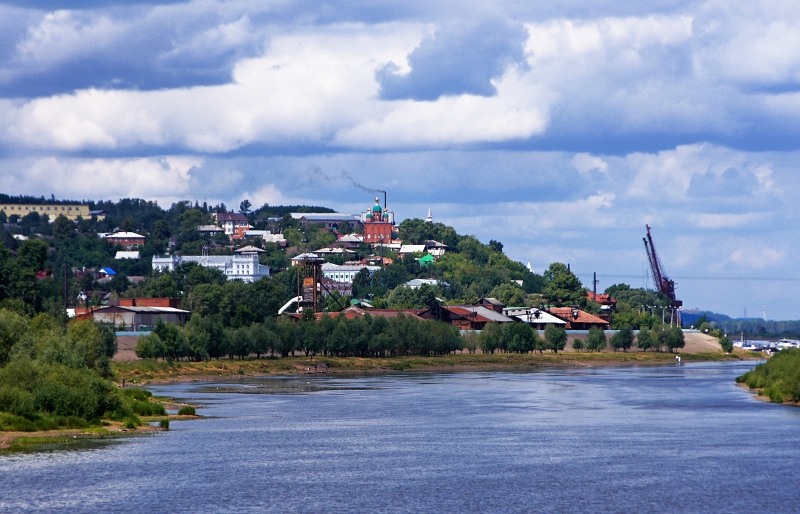 2021СарапулАктуальностьВ период дошкольного детства семья оказывает решающее воздействие на ребёнка. Логопеду важно организовать такую среду и создать такие условия, чтобы эта поддержка развивала в ребенке все необходимые для жизни в обществе навыки и умения. Поэтому было организовано совместное  мероприятие, которое помогло детям лучше узнать свой родной город, получить новые знания. Мы живем в прекрасном городе Сарапуле.  Это город - музей под открытым небом. Для формирования у детей основ гражданской культуры, социально - нравственного развития личности, необходимо получение детьми знаний о родном городе. Родители имеют недостаточно знаний о своем городе, не уделяют внимание данной проблеме, считая ее неважной, дети не владеют достаточной информацией о родном городе. Не имея достаточного количества знаний, трудно сформировать уважительное отношение к малой Родине. Следовательно, я считаю данную проблему актуальной,  как  для нашей группы,  так и для общества в целом.Целевая аудитория воспитательного мероприятия: Методическая разработка воспитательного мероприятия направлена на детей старшего дошкольного возраста.Роль и место воспитательного мероприятия в системе работы:Методическая разработка данного мероприятия «Прогулка по городу» имеет важное значение и играет важную роль в системе коррекционной работы. Данная разработка тесно связана с межличностными взаимоотношениями в детском коллективе, помогает воспитывать в детях чувства уважения к малой Родине.Цель: создать условия для возникновения интереса к изучению родного края через совместную деятельность с родителями.Задачи для детей:Социально-коммуникативное развитие:Формировать умение работать коллективно, соблюдая общие правила.Развивать навыки самоконтроля, самооценки.Пробуждать  в детях добрые чувства, желание совершать хорошие поступки.Привлекать родителей к играм с детьмиПознавательное развитие:Уточнять и расширять представления детей о родном городе, о купцах, их домах. Формировать умение работать по плану.Развивать внимание, память, зрительное восприятие через разнообразные игры.Речевое развитие:Развивать грамматический строй речи, умение связно высказывать свои мысли, строить диалоговую речь, слушать собеседника, не перебивать его.Обогащать активный словарный запас.Художественно-эстетическое развитие:Продолжать формировать у детей представление о различной  архитектуре зданий.Формировать представления о том, что архитектура каждого здания зависит от его назначения.Познакомить с памятниками города.Воспитывать эстетический вкус.Физическое развитие: Развивать физическую активность.Учить преодолевать трудности, быть физически сильным и выносливым, чтобы успешно участвовать в общей полезной деятельности.Задачи для родителей:Познакомить родителей с играми на  развитие психических процессов.Уточнять и расширять представления родителей о родном городе, о купцах, их домах. Побуждать родителей участвовать в совместной деятельности с детьми.Планируемые результаты:- Обогащенные и систематизированные знания детей о городе и его культурных ценностях. - Дети активно вступают в диалог, участвуют в игре; называют достопримечательности родного города.- Повышение родительской компетентности по данной теме.- Участие семей воспитанников в учебно-воспитательном процессе.- Разработанное методическое и дидактическое сопровождение по данному разделу.- Реализация проекта позволит повысить детскую, родительскую и педагогическую компетентность в вопросах истории, культуры города Сарапула, поможет сформировать заботливое отношение к родному городу.- Коммуникабельность, умение работать сообща, предотвращая конфликтные ситуации, и умение выходить из них.7.  Форма проведения: досуговая деятельность, экскурсия по городу.8. Педагогические технологии, методы, приемы, используемые для достижения планируемых результатовДля достижения планируемых результатов применялась  квест-игра - это эффективное педагогическое средство, позволяющее комплексно решать разнообразные образовательные и развивающие задачи. Дети  учатся взаимодействовать с ровесниками, принимать решения, использовать логику.   9. Описание этапов подготовки и проведения мероприятияПредварительная работа:- Распределить между семьями воспитанников сообщения по темам: «Пожарная каланча», «Памятник  М. С. Зевахину», «Дом Вильгельма Вольфа (Василий Федорович)», «Театр», «Набережная реки Кама», «Дом Павла Федоровича Корешова», «Лавка  Курбатова» (Блинный дом «Сто пудовъ»).- Продумать с родителями примерные вопросы  детям на каждой остановке путешествия.- Предоставить возможность выбора игр, которые будут проводить с детьми во время прогулки по городу.- Прочитать  книги о городе Сарапуле.- Экскурсия  на дачу Башенина, в краеведческий музей.- Создать альбомы и мини-сообщения о Сарапуле, о купцах совместно с родителями. (Приложение 1)-Просмотр презентации «Сарапул – из прошлого в будущее».(Приложение 2)- Беседа «Купцы и благотворительность». - Мультимедийные игры «Архитекторы», «Четвертый лишний». (Приложение 3)10. Ресурсы, необходимые для подготовки и проведения мероприятия: фотографии старого, нового  Сарапула, достопримечательностей города, купцов, карта Сарапула разных лет, мультимедийные презентации, игры, проектор, ноутбук, карта – план, флажки, медали с изображением пожарного, удочка, мяч, атрибуты грибов, лисы, ежика.11. Рекомендации по использованию методической разработки Квест-игра носит не только развлекательный, но и воспитательно-обучающий характер, так как задания подобраны для мотивации стремления изучения родного города. Ход игры:  (в группе) Логоритмика (логопед и дети) :Я по городу хожуЯ про город расскажу:Поликлиника, аптека,Магазин, библиотека,Много в нем жилых домов,И деревьев, и цветов.Роет землю экскаватор,Будет здесь кинотеатр.Школа, ресторан, музей,Город нужен для людей.Логопед:   - В каком городе мы живем? Как называют  жителей нашего города? (сарапульчане, сарапульцы) Мы много узнали о нашем городе и составили план – схему, где бы мы хотели побывать. Давайте посмотрим, (показываем, рассматриваем) куда сначала мы пойдем? и т.д.Родитель:   - Хотите отправиться в путешествие по городу?  Тогда идем одеваться. (дети одеваются)(во дворе детского сада, достают план). Родитель:- Давайте вспомним, куда мы сейчас пойдем? (смотрим план, родитель – папа идет раньше к первой остановке – «Пожарная каланча», готовится проводить с детьми игру «Внимательный пожарный») Вспомните, как нужно идти по тротуару, переходить проезжую часть. (дети перечисляют ПДД)       - Итак, отправляемся в путешествие. Вот мы и пришли к первой остановке «Пожарная каланча» (Встречает папа, одетый в пожарного – каска, защитный плащ)Папа (пожарный):- Здравствуйте, дети! Вы узнали, кто я? (Да, пожарный). - А где мы сейчас находимся? Кто может рассказать об этом месте? (короткий рассказ детей)- Вы хотите быть пожарными? (да)  Какие должны быть пожарные? (смелыми, отважными, храбрыми, внимательными, отзывчивыми…)- Я сейчас проверю, какие вы внимательные, кого можно взять мне в помощники. (проводится игра «Сигнальщики» ) Я вам буду показывать цветные флажки, если я покажу красный флажок, то вы будете стоять по стойке «смирно», если зеленый, то маршировать, как солдаты, а если желтый, то хлопать в ладоши. Пожарные, готовы? Начинаем. (Играют) Молодцы, все внимательные, можете быть моими помощниками. (раздает медальки – изображение пожарного)Логопед:  - Молодцы, куда мы пойдем дальше? (смотрим план – к памятнику Героя Советского Союза М. С. Зевахина) Отправляемся.Родитель:   - Дети, вот мы и добрались до второй остановки «Памятник Зевахину». Что такое памятник? (ответы детей) Кто знает, какой подвиг совершил Михаил Степанович? (мини – сообщение ребенка). Кем же был Зевахин? (летчиком) Давайте поиграем в игру «Самолеты» (проводит родитель: по сигналу «заводим моторчики» – дети имитируют движение «вертушка», приготовились к полету – дети «расправляют» крылья, по сигналу –«полетели» - дети бегают врассыпную по площадке, по сигналу «самолеты на посадку» - дети «садятся» на аэродром . Игра проводиться 3 раза)Логопед:  -  Какая следующая остановка, давайте посмотрим на план (смотрим – дом Вильгельма Вольфа) (проводится словарная работа - беседа: Кто такой купец? Мини-сообщение о В.Вольфе)Родитель: - Посмотрите, дом Вольфа находиться совсем рядом, стоит нам только повернуться -  справа находиться старый дом, а слева  - новый, посмотрите, какой он красивый, похож на большой  торт. В старину его так называли  - дом – торт. Кто нам может про него рассказать? (рассказ ребенка, взрослый – родитель помогает) Игра с мячом «Съедобное – несъедобное» (родитель бросает мяч, называет  продукты питания или другие предметы, если съедобное, то ребенок ловит мяч, если нет, то не ловит) Молодцы!Логопед: - Отправляемся к следующей остановке нашего путешествия. Давайте обратимся к нашему плану. (смотрим)Родитель:      - Следующая остановка  «Театральная». Отправляемся в путь. А это совсем недалеко, нужно только перейти дорогу по пешеходному переходу. А вот и остановка. Кто знает, что это за здание? (Театр) Кто нам может про него рассказать? (рассказывает ребенок, взрослый – родитель помогает) Нас здесь ждет сюрприз – (артисты надевают атрибуты лисички – грибы; лисички – животные, ежик) Сценка «Лисички»-Кто вы?-Мы лисички, дружные сестрички.Ну, а вы-то кто же?- Мы лисички тоже!-Как с одной-то лапкой?- Нет, еще со шляпкой…Сценка «Ежик»- Ты скажи мне, милый еж,Чем ежиный мех хорош?- Тем он, лисонька, хорош,Что зубами не возьмешь!Логопед: - Давайте посмотрим, что нас ждет впереди? (смотрим план) Следующая остановка – Набережная реки Кама. Продолжаем путешествие. Физ.минутка:  Мы по городу шагаем                                Много видим, называем,                                Светофоры  и  машины,                                 Зоопарки, магазины,                                Скверы, улицы, мосты,                                И деревья и кусты.Родитель:- Вот мы и пришли на набережную. Какая река протекает около нашего города? (ответы детей) Посмотрите, мы подошли к фонтану, в виде рыбы. Кто знает, как называется эта рыба, почему именно эту рыбу сделали в основе фонтана? (ребенок рассказывает об истории названия нашего города, взрослый - родитель помогает, дополняет) - Давайте поиграем в игру «Удочка» (проводит родитель)Логопед: Что же нас ждет впереди? Давайте посмотрим план. (смотрим) Следующая остановка – «Дом П. Ф. Корешова». Идем дальше.Родитель:  - Вот мы и дошли до следующей остановки «Дом Павла Федоровича Корешова». Этот  купец  был лесопромышленником. Как вы думаете, чем он занимался? (разбираем семантику слова) Кто нам расскажет об этом человеке? (рассказ ребенка, взрослый дополняет рассказ ребенка) Речевая игра «Что бывает деревянным?»(Деревянные ложки, деревянный шкаф, деревянная пирамидка… и.т.д.)Логопед:   - Давайте посмотрим, что нас ждет впереди. (смотрим план) Следующая остановка «Лавка купца Курбатова». Отправляемся к конечной остановке нашего путешествия. (идем)Родитель: - «Лавка купца Курбатова» Кто нам может рассказать, какими делами прославился этот купец? (рассказ ребенка, родитель помогает, в это время один из взрослых заказывает  в кафе чай с блинами) Как вы поняли из рассказа сейчас в этом доме находится кафе «Сто пудов», давайте пройдем внутрь, там нас ждет угощение. (проходим в кафе, пьем чай) Возвращаемся в детский сад.(в группе)Логопед:  -  Вот и подошло к концу наше путешествие. Давайте посмотрим на план. (смотрим) Везде мы побывали, ничего не пропустили? Вам понравилось путешествие? Что вам больше всего запомнилось? Что узнали нового? 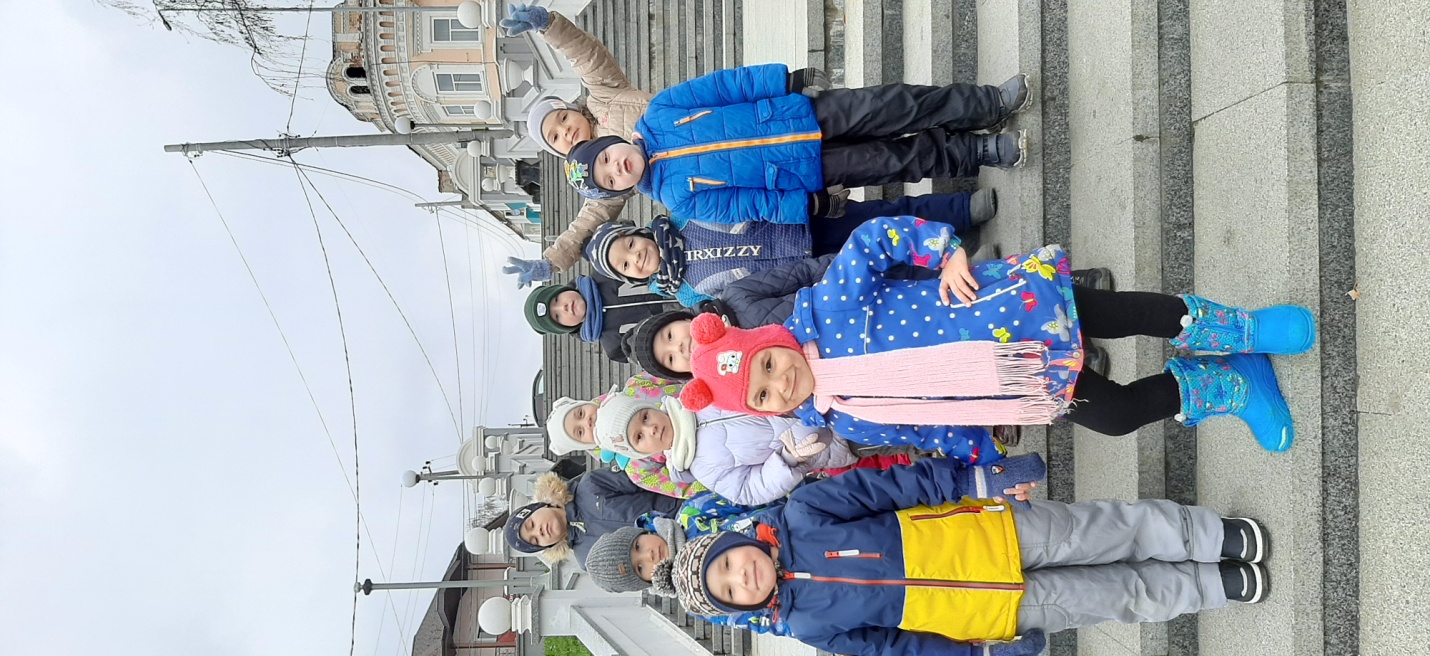 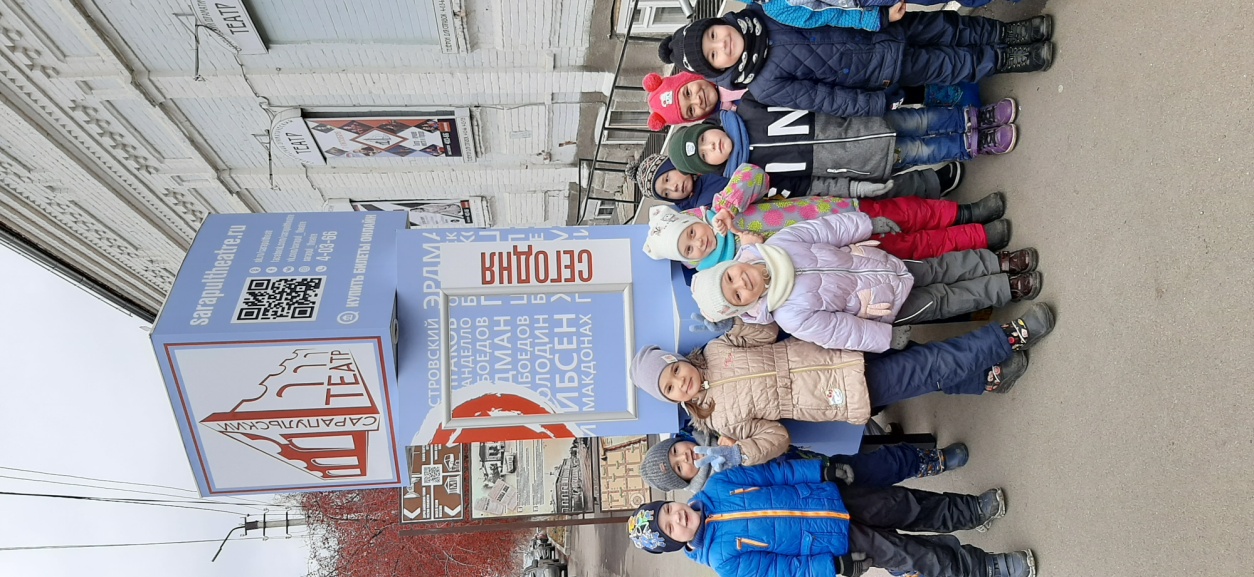 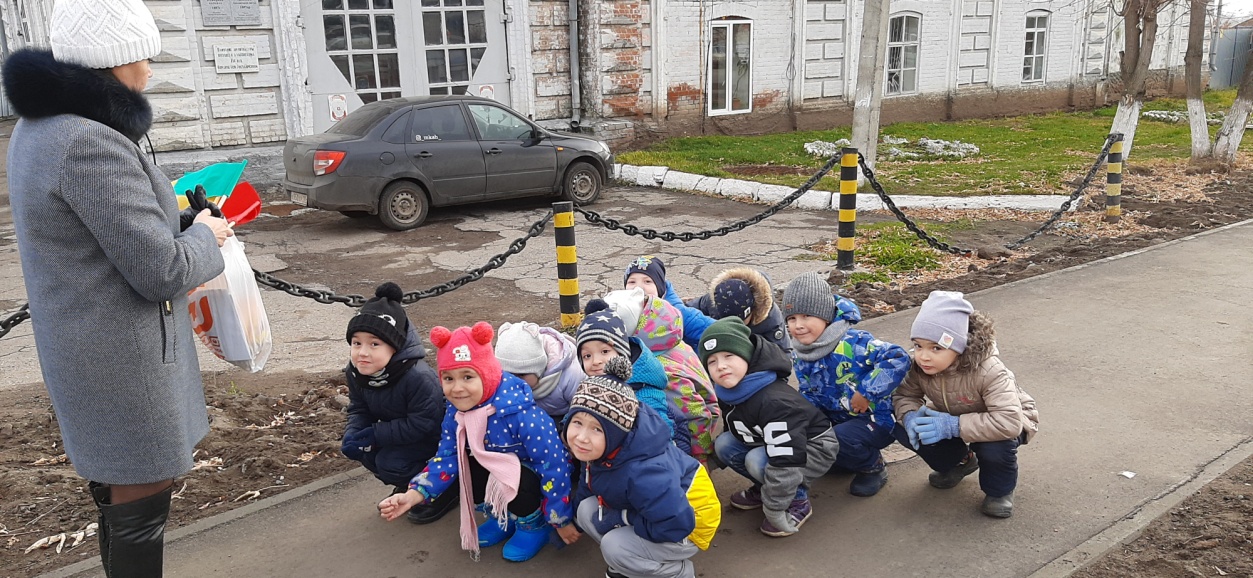 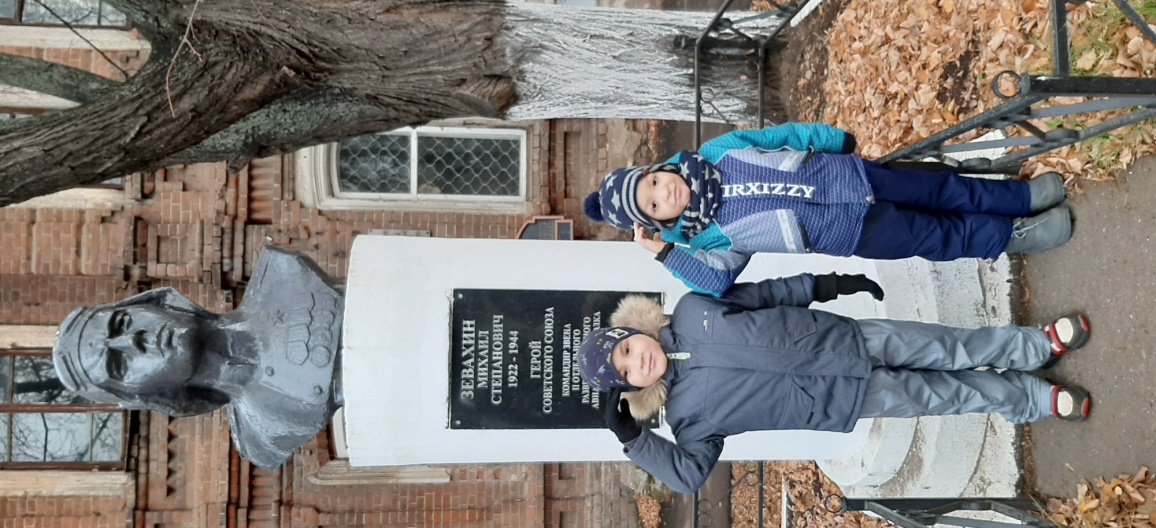 